Titulo en español del artículoTitulo en inglés del artículoNombre completo de autor 1Afiliación institucional. PaísCorreo electrónicoORCIDNombre completo de autor 2Afiliación institucional. PaísCorreo electrónicoORCIDNombre completo de autor 3Afiliación institucional. PaísCorreo electrónicoORCIDResumenEl resumen debe estar compuesto por un máximo de 250 palabras y un mínimo de 150 palabras. Debe ser claro y exponer lo más relevante del artículo en cuanto a problema, metodología, resultados y conclusiones.Palabras claveIncluir de 5 a 7 palabras clave separadas por punto y coma (;). Deben describir los elementos más importantes del artículo. Usar términos de tesauro del área válidos como el de la UNESCO http://vocabularies.unesco.org/browser/thesaurus/es/AbstractTraducción fiel del resumen en español, evitar el uso de traductores automáticos.KeywordsTraducción fiel de las palabras clave en español. Evitar uso de traductores automáticos.IntroducciónEn esta sección del artículo se debe introducir los conceptos necesarios para identificar el problema o situación a resolver. Además, especificar el objetivo de la investigación. Todas las ideas y conceptos deben estar fundamentadas con su correspondiente cita bibliográfica. De ser necesario puede incluir otras sección o subsección antes de la metodología.Materiales y métodos (metodología)En esta sección se debe describir de forma detallada la metodología de la investigación. Incluya tipo de investigación, lugar, población, tamaño de muestra, etc.ResultadosSe deben describir los resultados obtenidos con la aplicación de la metodología descrita en la sección anterior. Debe apoyarse con cuadros y gráficos, los cuales deben estar debidamente citados en el texto y con numeración consecutiva. Recuerde justificar cada cuadro, ecuación y gráfico incluido, y evitar información redundante.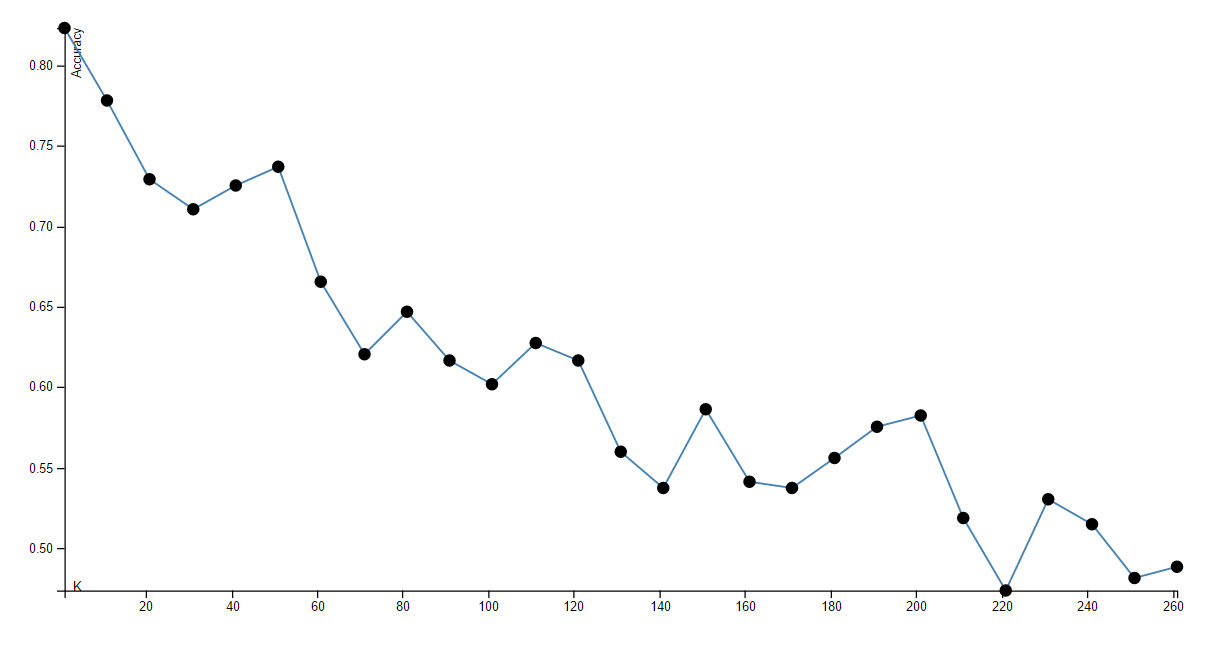 Figura 1. Descripción clara y concisa de la figura 1. Fuente: [1]	                                      	(3)Cuadro 1. Descripción clara y concisa del cuadro 1.Fuente: [2]Conclusiones y/o recomendaciones (discusión)En este apartado se debe indicar las conclusiones y/o recomendaciones derivadas de los resultados obtenidos. También, se puede incluir un apartado de discusión donde se confirman o refutan resultados de acuerdo con la literatura existente. Deben ser claras y evidencias el aporte del artículo.AgradecimientosEsta sección es opcional y se debe incluir antes de las referencias.Referencias[1] 	G. Ramírez, E. Rico, A. Mercado, R. Ocampo, R. G. Guevara, G. M. Soto y H. Godoy, “Efecto del manejo cultural y sombreo sobre la productividad del cultivo del pepino (Cucumis sativus L.)”, Ciencia@UAQ, vol. 5, no 1, pp. 1-9, 2017.[2] 	J. Lárraga-Gutiérrez et al. “Evaluation of a LED-based flatbed document scanner for radiochromic film dosimetry in transmission mode”, Physica Medica, vol. 47, pp. 86-91, 2018. https://doi.org/10.1016/j.ejmp.2018.02.010 Marzo 2017Marzo 2017Marzo 2017Marzo 2017Marzo 2018Marzo 2018Marzo 2018Marzo 2018ParámetroPromedioMáximoMínimoDesviación estándarPromediomáximoMínimoDesviación estándarDQO (mg/L)2 299,003 438,001 771,00409,992 356,143 094,001 829,00355,07DBO₅ (mg/L)1 393,841 920,001 017,00232,761 370,481 794,00985,00208,43Aceites y grasas (mg/L)165,69261,0012,0053,40166,93285,0026,0066,70SST (mg/L)712,551 055,00448,00163,18764,81890,00650,0068,84Ssed (ml/L)12,5325,005,505,0712,0124,005,004,20pH6,317,205,000,616,588,505,500,88